Plán činnosti únor 2017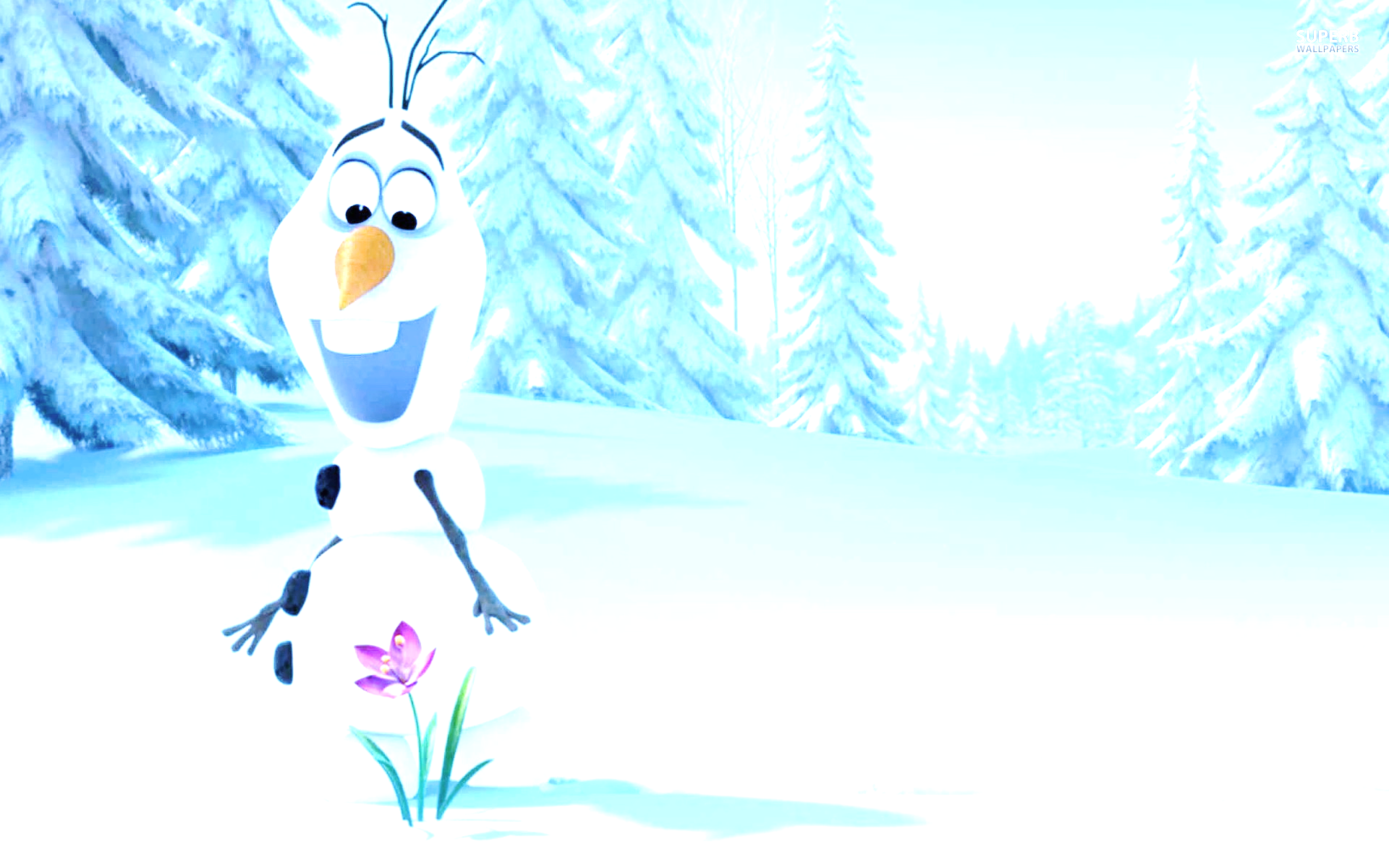 MŠ  DittersdorfovaDatumČasMístoObsah                                                                                                                                                                                                                                                                                                                            PartnerVstupnéZodp.Během měsíceprůběžněMŠTéma: „Sněhová královna“Rodiče a dětiPg. pracovniceStředa 1. 2.10:00ZŠ PrůchodníNávštěva první třídy (předškoláci)E. KaniováÚterý 14. 2.9:00MŠDogdancing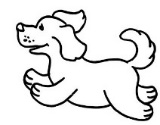 Ing. Alena Smolíková50,-E. KaniováStředa 8. 2.15:30MŠBeseda o školní zralostiUčitelky z prvních tříd, PPPPg. pracovnicePondělí 20. 2.MŠInkasní platba za březenRodičeL. PecinováÚterý 28. 2.MŠVýběr v hotovosti za březenRodičeL. PecinováPondělí 27. 2. – Pátek 3. 3. Jarní prázdniny – omezený provozÚterý 28. 2. dopoledneNádvoří Vodní tvrzeMasopustní rejRodiče5,- KčE. Kaniová